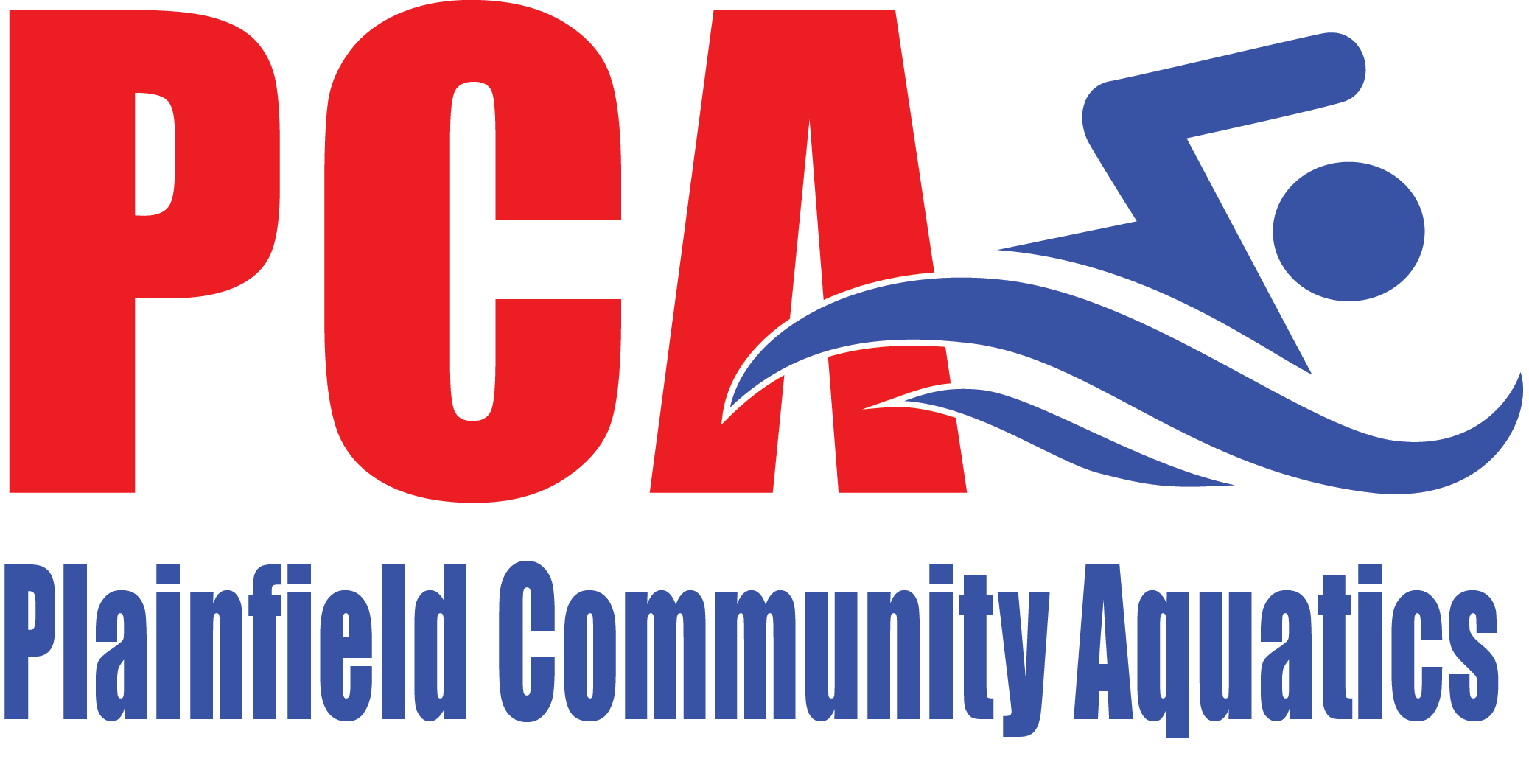 June 2019 edition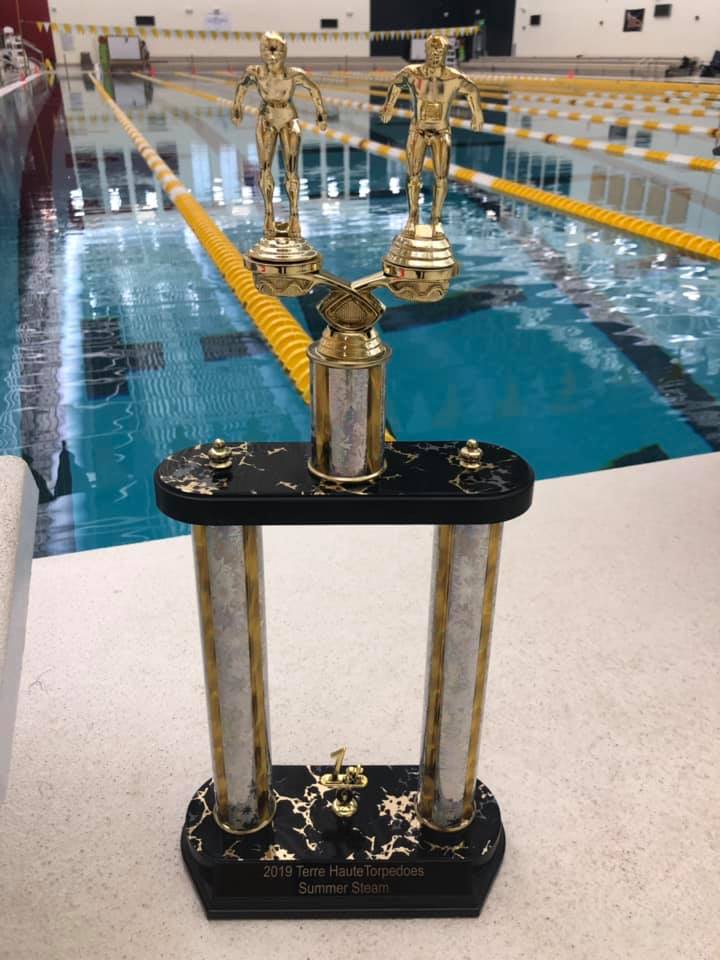              Photo of PCA trophy for combined team champions of the THT Summer Steam	Note from the Board of DirectorsUSA Swimming launches MAAPP program-Recently you received an email with updates on some PCA policies.  These policy updates were required by USA Swimming for all swim clubs.  The MAAPP (Minor Athlete Abuse Protection Policy) was taken into effect on June 23, 2019.  Updated policies include:One-On-One InteractionsSocial Media and Electronic CommunicationsTravelLocker Rooms and Changing AreasMassages, Rubdowns and Athletic Training ModalitiesAPT Requirement for Adult AthletesAthletes and parents are REQUIRED to sign an acknowledgement stating they have received a copy of these updated policies by July 15.  An event has been created on our website for this purpose.  Please log in to your account.  Click on the event and check the box next to both you and your athletes name.  Angela Maar -PCA Safe Sport CoordinatorFrom the Coach’s DeskAge Group Parents-Over the past several weeks, our age group swimmers have been tackling more yardage in preparation for our end of season championship meets.  If your kiddos complain of being tired and sore all the time… it’s because they are!  And it’s a good thing that will pay off here in just a few more weeks.  It may not seem like it to your athlete(s), but this season is flying by and taper time will be here before they know it!We have also been spending quality time on stroke progressions and honing in on the basics of how to be powerful in all the strokes, especially underwater and off the walls!  Many of our young swimmers are still working to become strong swimmers in ALL the strokes, while others have a primary stroke or primary area of focus, like distance or individual medley.  It’s this time in the season that we harness and push in those areas to prepare for championship racing!  We are currently looking forward to racing in the upcoming JAGS meet, June 28th – 30th and at the Noblesville Enchanted Forest, July 12th – 14th.  I expect to see many more Divisional and State cuts earned by our Age Group kids!                                                         Coach Liz WoodruffGreetings PCA family,  Over the past several weeks the senior group has started to hone in on speed and power. After 2 months of aerobic base building we have been folding in quite a bit of speed focus in primary stroke and freestyle. So far the swimmers have adapted well to the shift in training emphasis and are seeing some results of their hard work. Our group posted some very nice swims at the Terre Haute meet the weekend of June 7-9, which was nice to see from the coaching side considering the training load that led up to that meet. Even with the speed work we have begun to incorporate, our athletes are in the peak volume cycle of the training plan. This high volume phase is designed to “overload” the muscles so that the taper phase will be successful.  In addition to our great team effort at Terre Haute, one of our senior swimmers had an opportunity to showcase her talents at the Counsilman Classic June 15 and 17th. Futures cuts were the minimum requirement just to enter that meet. Elle Gilkerson posted fantastic swims and advanced to the “D” final (places 25-32) swims in both of her events. To give some perspective, it took junior national, senior national and Olympic Trials cuts just to qualify into the A and B finals in most events. We had the fortunate luck to be on deck to witness Regan Smith break the Junior World Record in the 100 Backstroke twice in the same day. She went 58.4!  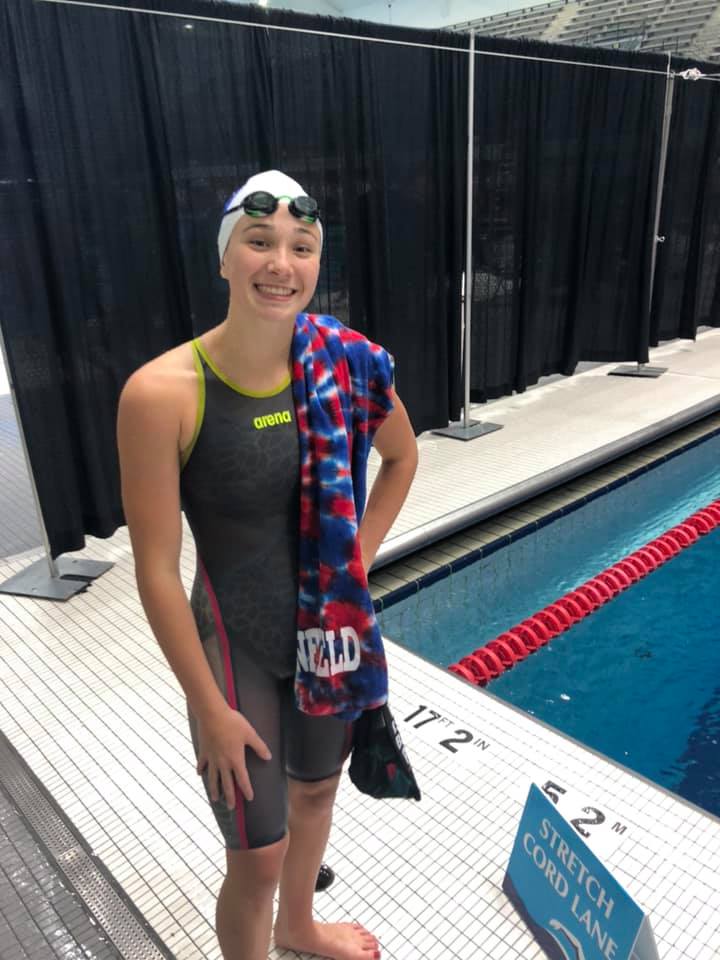 As the season carries on my excitement for our end of summer swimming grows and grows. I am looking forward to some really fast swimming at the state and divisional meets.                                                            Coach JohnsonParent’s CornerIn this section we want to pass along great information for parents of swimmers.  Did you know that on the USA Swimming website there’s a tab just for Parent’s with all kind of helpful articles and videos?  Here’s the link to access those https://www.usaswimming.org/for-you/parentsThe topic for this edition of Parent’s Corner is “5 Ways to help your child develop Character Through Sport”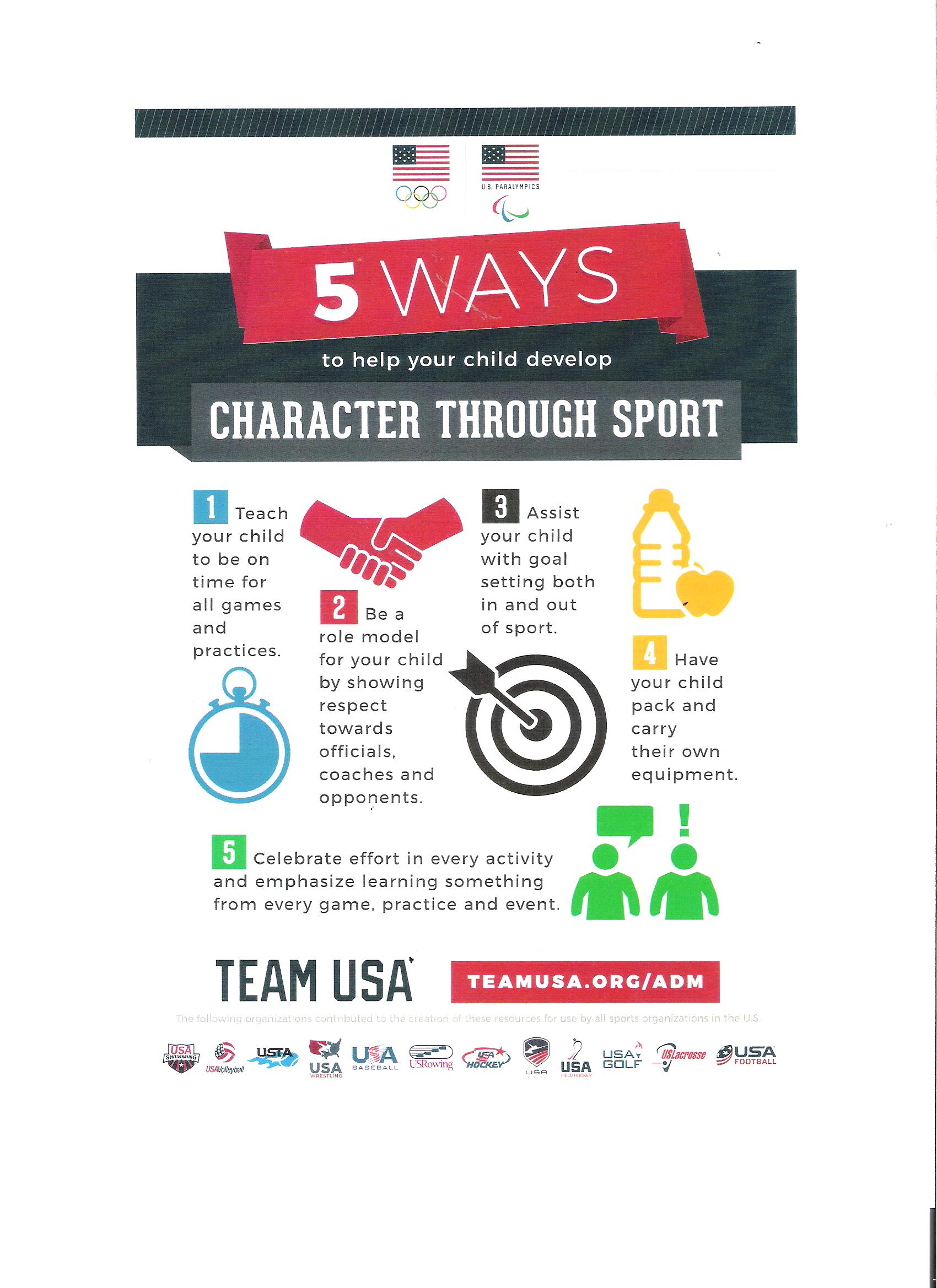 FAST 500 Invitational and THT Summer SteamSwim Meet recapPCA Families,Can you believe that we are just weeks away from our championship meets?!  This long course season is flying by!  In the past 6 weeks, we have competed in Fishers’ FAST 500 Invitational and Terre Haute’s THT Summer Steam.  We have had many athletes continue to have breakout swims, earn Divisional cuts, earn State cuts, and set many new club records.  We were also represented by Ms. Elle Gilkerson at the Councilman Classic!  Great job representing PCA, Elle!  PCA coaches are so proud of our athlete’s hard work so far this season, and we know that we are nowhere near done! Congratulations to these athletes who earned State Cuts!Peyton Clark-                   50 Breaststroke   47.88Rayah Rugenstein-          50 Breaststroke   47.33Averie Keating-                100 Freestyle       110.67Julia Baker-                      50 Back                40.96Special Congratulations to Jaxon Russell for, once again, earning the High Point Award for 8 and Under Boys at the THT Summer Steam and for setting 4 new meet records!Also, a Special Congratulations to ALL PCA participants in the THT Summer Steam meet, as we were the combined over-all WINNERS of the meet!  We brought home a nice trophy that I’m sure will be accompanied by many others in the not too distant future!Over-all, great work was done by all of our swimmers!  PCA coaches are excited to see what our athletes accomplish at the JAGS meet this coming weekend, and we will continue to work towards earning more cuts for our upcoming Divisional and State Championship meets!  Let’s Go PCA!